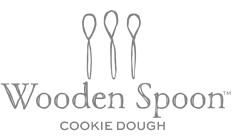 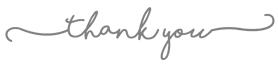 Return Order Date: Return Order Date: Return Order Date: Return Order Date: Return Order Date: Return Order Date: Delivery Date: Delivery Date: Delivery Date: Delivery Date: Delivery Date: Delivery Date: 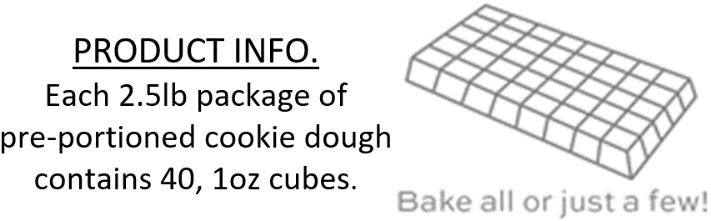 My Name:My Phone:Chocolate ChipConfetti Cookie DoughConfetti Cookie DoughOatmeal Cranberry White ChunkPeanut ButterSnickerdoodleSnickerdoodleTriple ChocolateWhite Chunk Macadamia NutALLERGEN NOTICE:All products contain Egg, Wheat. *Candy, Oat. Cran., & Mac Nut contain Milk. *Candy, Choc. Chip, Oat. Cran., & Mac Nut contain Soy. *Peanut Butter contains Peanut. *Mac Nut contains Macadamia Nuts. These products are manufactured in a facility and on equipment which processes nut products.ALLERGEN NOTICE:All products contain Egg, Wheat. *Candy, Oat. Cran., & Mac Nut contain Milk. *Candy, Choc. Chip, Oat. Cran., & Mac Nut contain Soy. *Peanut Butter contains Peanut. *Mac Nut contains Macadamia Nuts. These products are manufactured in a facility and on equipment which processes nut products.Organization: Organization: Checks Payable:Checks Payable:Checks Payable:Checks Payable:Chocolate ChipConfetti Cookie DoughConfetti Cookie DoughOatmeal Cranberry White ChunkPeanut ButterSnickerdoodleSnickerdoodleTriple ChocolateWhite Chunk Macadamia NutALLERGEN NOTICE:All products contain Egg, Wheat. *Candy, Oat. Cran., & Mac Nut contain Milk. *Candy, Choc. Chip, Oat. Cran., & Mac Nut contain Soy. *Peanut Butter contains Peanut. *Mac Nut contains Macadamia Nuts. These products are manufactured in a facility and on equipment which processes nut products.ALLERGEN NOTICE:All products contain Egg, Wheat. *Candy, Oat. Cran., & Mac Nut contain Milk. *Candy, Choc. Chip, Oat. Cran., & Mac Nut contain Soy. *Peanut Butter contains Peanut. *Mac Nut contains Macadamia Nuts. These products are manufactured in a facility and on equipment which processes nut products.Contact Name:Contact Name:Contact Name:Contact Phone:Contact Phone:Contact Phone:Contact Phone:Chocolate ChipConfetti Cookie DoughConfetti Cookie DoughOatmeal Cranberry White ChunkPeanut ButterSnickerdoodleSnickerdoodleTriple ChocolateWhite Chunk Macadamia NutALLERGEN NOTICE:All products contain Egg, Wheat. *Candy, Oat. Cran., & Mac Nut contain Milk. *Candy, Choc. Chip, Oat. Cran., & Mac Nut contain Soy. *Peanut Butter contains Peanut. *Mac Nut contains Macadamia Nuts. These products are manufactured in a facility and on equipment which processes nut products.ALLERGEN NOTICE:All products contain Egg, Wheat. *Candy, Oat. Cran., & Mac Nut contain Milk. *Candy, Choc. Chip, Oat. Cran., & Mac Nut contain Soy. *Peanut Butter contains Peanut. *Mac Nut contains Macadamia Nuts. These products are manufactured in a facility and on equipment which processes nut products.Please collect payment when taking orders.Please collect payment when taking orders.Please collect payment when taking orders.Please collect payment when taking orders.Please collect payment when taking orders.Please collect payment when taking orders.Please collect payment when taking orders.Please collect payment when taking orders.Please collect payment when taking orders.Please collect payment when taking orders.Chocolate ChipConfetti Cookie DoughConfetti Cookie DoughOatmeal Cranberry White ChunkPeanut ButterSnickerdoodleSnickerdoodleTriple ChocolateWhite Chunk Macadamia NutALLERGEN NOTICE:All products contain Egg, Wheat. *Candy, Oat. Cran., & Mac Nut contain Milk. *Candy, Choc. Chip, Oat. Cran., & Mac Nut contain Soy. *Peanut Butter contains Peanut. *Mac Nut contains Macadamia Nuts. These products are manufactured in a facility and on equipment which processes nut products.ALLERGEN NOTICE:All products contain Egg, Wheat. *Candy, Oat. Cran., & Mac Nut contain Milk. *Candy, Choc. Chip, Oat. Cran., & Mac Nut contain Soy. *Peanut Butter contains Peanut. *Mac Nut contains Macadamia Nuts. These products are manufactured in a facility and on equipment which processes nut products.MY GOALGROUP GOALFUNDRAISER PURPOSEMY GOALGROUP GOALFUNDRAISER PURPOSEMY GOALGROUP GOALFUNDRAISER PURPOSEMY GOALGROUP GOALFUNDRAISER PURPOSECustomer NameCustomer NameCustomer NameCustomer NameCustomer NameCustomer NameCustomer NamePhonePhonePhonePhonePhone$17$17$17$17$17$17$17$17$17ItemsAmountMY GOALGROUP GOALFUNDRAISER PURPOSEMY GOALGROUP GOALFUNDRAISER PURPOSEMY GOALGROUP GOALFUNDRAISER PURPOSEMY GOALGROUP GOALFUNDRAISER PURPOSE1$MY GOALGROUP GOALFUNDRAISER PURPOSEMY GOALGROUP GOALFUNDRAISER PURPOSEMY GOALGROUP GOALFUNDRAISER PURPOSEMY GOALGROUP GOALFUNDRAISER PURPOSE2$MY GOALGROUP GOALFUNDRAISER PURPOSEMY GOALGROUP GOALFUNDRAISER PURPOSEMY GOALGROUP GOALFUNDRAISER PURPOSEMY GOALGROUP GOALFUNDRAISER PURPOSE3$MY GOALGROUP GOALFUNDRAISER PURPOSEMY GOALGROUP GOALFUNDRAISER PURPOSEMY GOALGROUP GOALFUNDRAISER PURPOSEMY GOALGROUP GOALFUNDRAISER PURPOSE4$MY GOALGROUP GOALFUNDRAISER PURPOSEMY GOALGROUP GOALFUNDRAISER PURPOSEMY GOALGROUP GOALFUNDRAISER PURPOSEMY GOALGROUP GOALFUNDRAISER PURPOSE5$MY GOALGROUP GOALFUNDRAISER PURPOSEMY GOALGROUP GOALFUNDRAISER PURPOSEMY GOALGROUP GOALFUNDRAISER PURPOSEMY GOALGROUP GOALFUNDRAISER PURPOSE6$MY GOALGROUP GOALFUNDRAISER PURPOSEMY GOALGROUP GOALFUNDRAISER PURPOSEMY GOALGROUP GOALFUNDRAISER PURPOSEMY GOALGROUP GOALFUNDRAISER PURPOSE7$MY GOALGROUP GOALFUNDRAISER PURPOSEMY GOALGROUP GOALFUNDRAISER PURPOSEMY GOALGROUP GOALFUNDRAISER PURPOSEMY GOALGROUP GOALFUNDRAISER PURPOSE8$MY GOALGROUP GOALFUNDRAISER PURPOSEMY GOALGROUP GOALFUNDRAISER PURPOSEMY GOALGROUP GOALFUNDRAISER PURPOSEMY GOALGROUP GOALFUNDRAISER PURPOSE9$10$
Scan QR to go to
the online store.
Scan QR to go to
the online store.
Scan QR to go to
the online store.
Scan QR to go to
the online store.11$
Scan QR to go to
the online store.
Scan QR to go to
the online store.
Scan QR to go to
the online store.
Scan QR to go to
the online store.12$
Scan QR to go to
the online store.
Scan QR to go to
the online store.
Scan QR to go to
the online store.
Scan QR to go to
the online store.13$
Scan QR to go to
the online store.
Scan QR to go to
the online store.
Scan QR to go to
the online store.
Scan QR to go to
the online store.14$
Scan QR to go to
the online store.
Scan QR to go to
the online store.
Scan QR to go to
the online store.
Scan QR to go to
the online store.15$
Scan QR to go to
the online store.
Scan QR to go to
the online store.
Scan QR to go to
the online store.
Scan QR to go to
the online store.16$
Scan QR to go to
the online store.
Scan QR to go to
the online store.
Scan QR to go to
the online store.
Scan QR to go to
the online store.17$
Scan QR to go to
the online store.
Scan QR to go to
the online store.
Scan QR to go to
the online store.
Scan QR to go to
the online store.18$
Scan QR to go to
the online store.
Scan QR to go to
the online store.
Scan QR to go to
the online store.
Scan QR to go to
the online store.19$Legacy Fundraising Partners9195231605Legacy Fundraising Partners9195231605Legacy Fundraising Partners9195231605Legacy Fundraising Partners9195231605Legacy Fundraising Partners9195231605Legacy Fundraising Partners9195231605Legacy Fundraising Partners9195231605www.legacy-fundraising.comwww.legacy-fundraising.comwww.legacy-fundraising.comwww.legacy-fundraising.comwww.legacy-fundraising.comwww.legacy-fundraising.comwww.legacy-fundraising.comwww.legacy-fundraising.comwww.legacy-fundraising.comwww.legacy-fundraising.comCCCFCFOCPBSNSNTCMNItemsAmountLegacy Fundraising Partners9195231605Legacy Fundraising Partners9195231605Legacy Fundraising Partners9195231605Legacy Fundraising Partners9195231605Legacy Fundraising Partners9195231605Legacy Fundraising Partners9195231605Legacy Fundraising Partners9195231605www.butterbraid.comwww.butterbraid.comwww.butterbraid.comwww.butterbraid.comwww.butterbraid.comwww.butterbraid.comwww.butterbraid.comwww.butterbraid.comPlease Total:Please Total: